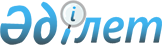 2018-2019 оқу жылына техникалық және кәсіптік, орта білімнен кейінгі білімі бар мамандарды даярлауға арналған мемлекеттік білім беру тапсырысын бекіту туралыОңтүстiк Қазақстан облысы әкiмдiгiнiң 2018 жылғы 18 маусымдағы № 179 қаулысы. Оңтүстiк Қазақстан облысының Әдiлет департаментiнде 2018 жылғы 28 маусымда № 4653 болып тiркелдi
      "Қазақстан Республикасындағы жергілікті мемлекеттік басқару және өзін-өзі басқару туралы" Қазақстан Республикасының 2001 жылғы 23 қаңтардағы Заңының 27-бабының 2-тармағына, "Бiлiм туралы" Қазақстан Республикасының 2007 жылғы 27 шiлдедегi Заңының 6 бабының 2-тармағының 8) тармақшасына сәйкес Оңтүстiк Қазақстан облысының әкiмдiгi ҚАУЛЫ ЕТЕДI:
      1. Осы қаулыға қосымшаға сәйкес 2018-2019 оқу жылына техникалық және кәсіптік, орта білімнен кейінгі білімі бар мамандарды даярлауға арналған мемлекеттік білім беру тапсырысы облыстық бюджет есебінен бекітілсін.
      2. "Оңтүстiк Қазақстан облысы әкімінің аппараты" мемлекеттік мекемесі Қазақстан Республикасының заңнамалық актілерінде белгіленген тәртіпте:
      1) осы қаулыны аумақтық әділет органында мемлекеттік тіркеуді;
      2) осы қаулыны мемлекеттік тіркелген күнінен бастап күнтізбелік он күн ішінде оның көшірмесін қағаз және электрондық түрде қазақ және орыс тілдерінде "Республикалық құқықтық ақпарат орталығы" шаруашылық жүргізу құқығындағы республикалық мемлекеттік кәсіпорнына Қазақстан Республикасы нормативтік құқықтық актілерінің эталондық бақылау банкіне ресми жариялау және енгізу үшін жолдауды;
      3) осы қаулыны мемлекеттік тіркелген күнінен бастап күнтізбелік он күн ішінде оның көшірмесін Оңтүстiк Қазақстан облысының аумағында таратылатын мерзімді баспа басылымдарында ресми жариялауға жолдауды;
      4) осы қаулыны оны ресми жарияланғаннан кейін Оңтүстiк Қазақстан облысы әкімдігінің интернет-ресурсына орналастыруын қамтамасыз етсін.
      3. Осы қаулының орындалуын бақылау облыс әкiмiнiң орынбасары Ұ.Сәдібековке жүктелсiн.
      4. Осы қаулы оның алғашқы ресми жарияланған күнінен бастап қолданысқа енгізіледі. 2018-2019 оқу жылына техникалық және кәсіптік, орта білімнен кейінгі білімі бар мамандарды даярлауға арналған мемлекеттік білім беру тапсырысы облыстық бюджет есебінен
      Ескерту. Қосымшада "Оңтүстік Қазақстан" - деген сөздері "Түркістан" - деген сөзбен ауыстырылды - Түркістан облысы әкiмдiгiнiң 21.01.2019 № 5 қаулысымен; өзгерістер енгізілді - Түркістан облысы әкiмдiгiнiң 21.01.2019 № 5 қаулысымен (алғашқы ресми жарияланған күнінен бастап қолданысқа енгізіледі).
					© 2012. Қазақстан Республикасы Әділет министрлігінің «Қазақстан Республикасының Заңнама және құқықтық ақпарат институты» ШЖҚ РМК
				
      Облыс әкімі

Ж.Түймебаев

      Ә.Ш.Өсербаев

      Ә.Е.Тұрғымбеков

      Е.Ә.Садыр

      Ұ.Сәдібеков

      Т.Қ.Сәрсембаев

      Е.Қ.Тасжүреков

      А.С.Сәбитов

      А.Б.Тасыбаев
Оңтүстік Қазақстан облысы
әкімдігінің 2018 жылғы
18 маусымдағы
№ 179 қаулысына
қосымша
№
Мамандық коды
Мамандарды даярлау бағыттары
Бюджеттік бағдарламаның әкімшісі
Мемлекеттік білім беру тапсырысының көлемі
Мемлекеттік білім беру тапсырысының көлемі
Мемлекеттік білім беру тапсырысының көлемі
Бір айда бір маманды оқытуға жұмсалатын шығыстардың орташа құны, тенге
Бір айда бір маманды оқытуға жұмсалатын шығыстардың орташа құны, тенге
Бір айда бір маманды оқытуға жұмсалатын шығыстардың орташа құны, тенге
Бір айда бір маманды оқытуға жұмсалатын шығыстардың орташа құны, тенге
№
Мамандық коды
Мамандық атауы
Бюджеттік бағдарламаның әкімшісі
Мемлекеттік білім беру тапсырысының көлемі
Мемлекеттік білім беру тапсырысының көлемі
Мемлекеттік білім беру тапсырысының көлемі
Бір айда бір маманды оқытуға жұмсалатын шығыстардың орташа құны, тенге
Бір айда бір маманды оқытуға жұмсалатын шығыстардың орташа құны, тенге
Бір айда бір маманды оқытуға жұмсалатын шығыстардың орташа құны, тенге
Бір айда бір маманды оқытуға жұмсалатын шығыстардың орташа құны, тенге
№
Мамандық коды
Мамандық атауы
Бюджеттік бағдарламаның әкімшісі
Орын саны
Оқыту нысаны
Оқыту нысаны
қала
ауыл
экология
экология
№
Мамандық коды
Мамандық атауы
Бюджеттік бағдарламаның әкімшісі
Орын саны
Оқыту нысаны
Оқыту нысаны
қала
ауыл
қала
ауыл
010000 Білім беру
010000 Білім беру
010000 Білім беру
010000 Білім беру
010000 Білім беру
010000 Білім беру
010000 Білім беру
1
0101000
Мектепке дейінгі тәрбие және оқу
Түркістан облысының білім басқармасы
400
күндізгі
күндізгі
25885,6
29600,3
33661,6
37376,3
2
0103000
Дене тәрбиесі және спорт
Түркістан облысының білім басқармасы
125
күндізгі
күндізгі
25885,6
29600,3
33661,6
37376,3
3
0104000
Кәсіптік білім беру (салалар бойынша)
Түркістан облысының білім басқармасы
200
күндізгі
күндізгі
26308,1
29600,3
33661,6
37376,3
4
0105000
Бастауыш білім беру
Түркістан облысының білім басқармасы
400
күндізгі
күндізгі
25885,6
29600,3
33661,6
37376,3
5
0107000
Технология
Түркістан облысының білім басқармасы
25
күндізгі
күндізгі
25885,6
29600,3
33661,6
37376,3
6
0108000
Музыкалық білім беру
Түркістан облысының білім басқармасы
50
күндізгі
күндізгі
25885,6
29600,3
33661,6
37376,3
7
0111000
Негізгі орта білім беру
Түркістан облысының білім басқармасы
120
күндізгі
күндізгі
25885,6
29600,3
33661,6
37376,3
8
0112000
Исламтану
Түркістан облысының білім басқармасы
100
күндізгі
күндізгі
25885,6
29600,3
33661,6
37376,3
0300000 Медицина, фармацевтика
0300000 Медицина, фармацевтика
0300000 Медицина, фармацевтика
0300000 Медицина, фармацевтика
0300000 Медицина, фармацевтика
0300000 Медицина, фармацевтика
0300000 Медицина, фармацевтика
9
0301000
Емдеу ісі
Түркістан облысының денсаулық сақтау басқармасы
125
125
күндізгі
35188,89
39301,19
10
0302000
Медбикелік іс
Түркістан облысының денсаулық сақтау басқармасы
175
175
күндізгі
35188,89
39301,19
11
0303000
Гигиена және эпидемиология
Түркістан облысының денсаулық сақтау басқармасы
25
25
күндізгі
35188,89
39301,19
12
0305000
Лабораториялық диагностика
Түркістан облысының денсаулық сақтау басқармасы
25
25
күндізгі
35188,89
39301,19
13
0306000
Фармация
Түркістан облысының денсаулық сақтау басқармасы
25
25
күндізгі
35188,89
39301,19
0400000 Өнер және мәдениет
0400000 Өнер және мәдениет
0400000 Өнер және мәдениет
0400000 Өнер және мәдениет
0400000 Өнер және мәдениет
0400000 Өнер және мәдениет
0400000 Өнер және мәдениет
14
0401000
Кітапхана ісі
Түркістан облысының білім басқармасы
25
25
күндізгі
25885,6
29600,3
33661,6
37376,3
15
0402000
Дизайн (бейін бойынша)
Түркістан облысының білім басқармасы
100
100
күндізгі
28631,7
32346,4
36407,7
40122,4
16
0403000
Әлеуметтік-мәдени қызметі және халықтық көркемдік шығармашылығы (бейін бойынша)
Түркістан облысының білім басқармасы
20
20
күндізгі
28631,7
32346,4
36407,7
40122,4
17
0404000
Аспаптық орындау және музыкалық өнер эстрадасы (түрлері бойынша)
Түркістан облысының білім басқармасы
65
65
күндізгі
90511,1
107185,1
113790,2
130464,2
18
0405000
Хор дирижеры
Түркістан облысының білім басқармасы
15
15
күндізгі
90511,1
107185,1
113790,2
130464,2
19
0406000
Музыка теориясы
Түркістан облысының білім басқармасы
4
4
күндізгі
28631,7
32346,4
36407,7
40122,4
20
0407000
Ән салу
Түркістан облысының білім басқармасы
30
30
күндізгі
90511,1
107185,1
113790,2
130464,2
21
0408000
Хореография өнері
Түркістан облысының білім басқармасы
16
16
күндізгі
28631,7
32346,4
36407,7
40122,4
22
0412000
Кескіндеу, мүсіндеу және графика (түрлері бойынша)
Түркістан облысының білім басқармасы
30
30
күндізгі
28631,7
32346,4
36407,7
40122,4
23
0413000
Сәндік-қолданбалы өнері және халықтық кәсіпшілік (бейін бойынша)
Түркістан облысының білім басқармасы
75
75
күндізгі
28631,7
32346,4
36407,7
40122,4
0500000-Қызмет көрсету, экономика және басқару
0500000-Қызмет көрсету, экономика және басқару
0500000-Қызмет көрсету, экономика және басқару
0500000-Қызмет көрсету, экономика және басқару
0500000-Қызмет көрсету, экономика және басқару
0500000-Қызмет көрсету, экономика және басқару
0500000-Қызмет көрсету, экономика және басқару
24
0503000
Слесарлық іс
Түркістан облысының білім басқармасы
25
25
күндізгі
26308,1
30022,8
34084,0
37798,8
25
0504000
Бұйымдарды химиялық тазалау және бояу
Түркістан облысының білім басқармасы
25
25
күндізгі
26308,1
30022,8
34084,0
37798,8
26
0506000
Шаштараз өнері және сәндік косметика
Түркістан облысының білім басқармасы
75
75
күндізгі
28631,7
32346,4
36407,7
40122,4
27
0507000
Қонақ үй шаруашылығына қызмет көрсету және ұйымдастыру
Түркістан облысының білім басқармасы
50
50
күндізгі
26308,1
30022,8
34084,0
37798,8
28
0508000
Тамақтандыруды ұйымдастыру
Түркістан облысының білім басқармасы
350
350
күндізгі
28631,7
32346,4
36407,7
40122,4
29
0510000
Іс қағаздарын жүргізу және мұрағаттану (қолдану аясы және салалары бойынша)
Түркістан облысының білім басқармасы
25
25
күндізгі
26308,1
30022,8
34084,0
37798,8
30
0511000
Туризм (салалар бойынша)
Түркістан облысының білім басқармасы
50
50
күндізгі
26308,1
30022,8
34084,0
37798,8
31
0513000
Маркетинг (салалар бойынша)
Түркістан облысының білім басқармасы
25
25
күндізгі
26308,1
30022,8
34084,0
37798,8
32
0518000
Есеп және аудит (салалар бойынша)
Түркістан облысының жұмыспен қамту және әлеуметтік бағдарламалар басқармасы
10
10
күндізгі
163,04
0700000 Геология, тау кен өндірісі және пайдалы қазбаларды өндіру
0700000 Геология, тау кен өндірісі және пайдалы қазбаларды өндіру
0700000 Геология, тау кен өндірісі және пайдалы қазбаларды өндіру
0700000 Геология, тау кен өндірісі және пайдалы қазбаларды өндіру
0700000 Геология, тау кен өндірісі және пайдалы қазбаларды өндіру
0700000 Геология, тау кен өндірісі және пайдалы қазбаларды өндіру
0700000 Геология, тау кен өндірісі және пайдалы қазбаларды өндіру
33
0703000
Гидрогеология және инженерлік геология
Түркістан облысының білім басқармасы
25
25
күндізгі
28631,7
32346,4
36407,7
40122,4
34
0705000
Пайдалы қазбалардың кен орындарын жер астында өңдеу
Түркістан облысының білім басқармасы
25
25
күндізгі
28631,7
32346,4
36407,7
40122,4
0800000 Мұнай- газ және химия өндірісі
0800000 Мұнай- газ және химия өндірісі
0800000 Мұнай- газ және химия өндірісі
0800000 Мұнай- газ және химия өндірісі
0800000 Мұнай- газ және химия өндірісі
0800000 Мұнай- газ және химия өндірісі
0800000 Мұнай- газ және химия өндірісі
35
0801000
Мұнай мен газ скважиналарын бұрғылау және бұрғылау жұмыстарының технологиясы (бейін бойынша)
Түркістан облысының білім басқармасы
20
20
күндізгі
28631,7
32346,4
36407,7
40122,4
36
0802000
Мұнай-газ құбырлары мен мұнай-газ қоймаларын салу және пайдалану
Түркістан облысының білім басқармасы
25
25
күндізгі
28631,7
32346,4
36407,7
40122,4
37
0805000
Мұнай және газды тасымалдау және сақтау
Түркістан облысының білім басқармасы
25
25
күндізгі
28631,7
32346,4
36407,7
40122,4
38
0814000
Полимерлік өндіріс технологиясы
Түркістан облысының білім басқармасы
25
25
күндізгі
28631,7
32346,4
36407,7
40122,4
39
0815000
Тұтқыр және сусымалы материалдарды химиялық өндіретін машиналар мен жабдықтарды пайдалану
Түркістан облысының білім басқармасы
25
25
күндізгі
28631,7
32346,4
36407,7
40122,4
40
0816000
Химиялық технология және өндіріс (түрлері бойынша)
Түркістан облысының білім басқармасы
50
50
күндізгі
28631,7
32346,4
36407,7
40122,4
41
0819000
Мұнай және газды қайта өңдеу технологиясы
Түркістан облысының білім басқармасы
50
50
күндізгі
28631,7
32346,4
36407,7
40122,4
0900000 Энергетика
0900000 Энергетика
0900000 Энергетика
0900000 Энергетика
0900000 Энергетика
0900000 Энергетика
0900000 Энергетика
42
0901000
Электр станциялары мен желілерінің электр жабдықтары (түрлері бойынша)
Түркістан облысының білім басқармасы
75
75
күндізгі
28631,7
32346,4
36407,7
40122,4
43
0902000
Электрмен қамтамасыз ету (салалар бойынша)
Түркістан облысының білім басқармасы
225
225
күндізгі
28631,7
32346,4
36407,7
40122,4
44
0906000
Жылу электр станцияларының жылу энергетикалық қондырғылары
Түркістан облысының білім басқармасы
20
20
күндізгі
28631,7
32346,4
36407,7
40122,4
45
0907000
Жылу-техникалық жабдық және жылумен қамтамасыз ету жүйелері (түрлері бойынша)
Түркістан облысының білім басқармасы
50
50
күндізгі
28631,7
32346,4
36407,7
40122,4
46
0910000
Электр және электр механикалық жабдықтар (түрлері бойынша)
Түркістан облысының білім басқармасы
25
25
күндізгі
28631,7
32346,4
36407,7
40122,4
47
0911000
Электр және электрлі механикалық жабдықтарды техникалық пайдалану, қызмет көрсету және жөндеу (түрлері бойынша)
Түркістан облысының білім басқармасы
100
100
күндізгі
28631,7
32346,4
36407,7
40122,4
1000000-Металлургия және машина жасау
1000000-Металлургия және машина жасау
1000000-Металлургия және машина жасау
1000000-Металлургия және машина жасау
1000000-Металлургия және машина жасау
1000000-Металлургия және машина жасау
1000000-Металлургия және машина жасау
48
1013000
Механикалық өңдеу, өлшеу-бақылау құралдары және өндірістегі автоматика
Түркістан облысының білім басқармасы
25
25
күндізгі
28631,7
32346,4
36407,7
40122,4
49
1014000
Машина жасау технологиясы (түрлері бойынша)
Түркістан облысының білім басқармасы
75
75
күндізгі
28631,7
32346,4
36407,7
40122,4
1100000 Көлік (салалар бойынша)
1100000 Көлік (салалар бойынша)
1100000 Көлік (салалар бойынша)
1100000 Көлік (салалар бойынша)
1100000 Көлік (салалар бойынша)
1100000 Көлік (салалар бойынша)
1100000 Көлік (салалар бойынша)
50
1108000
Темір жол жылжымалы құрамдарын пайдалану, жөндеу және техникалық қызмет көрсету (түрлері бойынша)
Түркістан облысының білім басқармасы
50
50
күндізгі
28631,7
32346,4
36407,7
40122,4
51
1109000
Токарлық іс және металл өңдеу (түрлері бойынша)
Түркістан облысының білім басқармасы
75
75
күндізгі
28631,7
32346,4
36407,7
40122,4
52
1112000
Өнеркәсіп машиналары және жабдықтарын пайдалану
Түркістан облысының білім басқармасы
25
25
күндізгі
28631,7
32346,4
36407,7
40122,4
53
1114000
Дәнекерлеу ісі (түрлері бойынша)
Түркістан облысының білім басқармасы
525
525
күндізгі
28631,7
32346,4
36407,7
40122,4
54
1115000
Өндірістегі электрлік-механикалық жабдықтар (түрлері бойынша)
Түркістан облысының білім басқармасы
75
75
күндізгі
28631,7
32346,4
36407,7
40122,4
1200000 Өндіру, монтаждау, пайдалану және жөндеу (салалар бойынша)
1200000 Өндіру, монтаждау, пайдалану және жөндеу (салалар бойынша)
1200000 Өндіру, монтаждау, пайдалану және жөндеу (салалар бойынша)
1200000 Өндіру, монтаждау, пайдалану және жөндеу (салалар бойынша)
1200000 Өндіру, монтаждау, пайдалану және жөндеу (салалар бойынша)
1200000 Өндіру, монтаждау, пайдалану және жөндеу (салалар бойынша)
1200000 Өндіру, монтаждау, пайдалану және жөндеу (салалар бойынша)
55
1201000
Автомобиль көлігіне техникалық қызмет көрсету, жөндеу және пайдалану
Түркістан облысының білім басқармасы
750
750
күндізгі
28631,7
32346,4
36407,7
40122,4
56
1202000
Тасымалдауды ұйымдастыру және көлікте қозғалысты басқару (салалар бойынша)
Түркістан облысының білім басқармасы
150
150
күндізгі
28631,7
32346,4
36407,7
40122,4
57
1203000
Теміржол көлігінде тасымалдауды ұйымдастыру және қозғалысты басқару
Түркістан облысының білім басқармасы
100
100
күндізгі
28631,7
32346,4
36407,7
40122,4
58
1206000
Жол қозғалысын ұйымдастыру
Түркістан облысының білім басқармасы
50
50
күндізгі
28631,7
32346,4
36407,7
40122,4
59
1207000
Талшықты материалдарды өңдеу технологиясы
Түркістан облысының білім басқармасы
25
25
күндізгі
28631,7
32346,4
36407,7
40122,4
60
1209000
Тоқу өндірісі (түрлері бойынша)
Түркістан облысының білім басқармасы
50
50
күндізгі
28631,7
32346,4
36407,7
40122,4
61
1211000
Тігін өндірісі және киімдерді үлгілеу
Түркістан облысының білім басқармасы
974
974
күндізгі
28631,7
32346,4
36407,7
40122,4
62
1211000
Тігін өндірісі және киімдерді үлгілеу
Түркістан облысының білім басқармасы
23
23
күндізгі
50248,7
63
1211000
Тігін өндірісі және киімдерді үлгілеу
Түркістан облысының жұмыспен қамтуды үйлестіру және әлеуметтік бағдарламалар басқармасы
10
10
күндізгі
163,04
64
1214000
Трикотаж, тоқыма, галантерея бұйымдары технологиясы
Түркістан облысының білім басқармасы
50
50
күндізгі
28631,7
32346,4
36407,7
40122,4
65
1219000
Нан пісіру, макарон және кондитерлік өндірісі
Түркістан облысының білім басқармасы
50
50
күндізгі
28631,7
32346,4
36407,7
40122,4
66
1221000
Балық өндірісі
Түркістан облысының білім басқармасы
25
25
күндізгі
28631,7
32346,4
36407,7
40122,4
67
1222000
Консервілер және тағам концентраттары өндірісі
Түркістан облысының білім басқармасы
25
25
күндізгі
28631,7
32346,4
36407,7
40122,4
68
1223000
Сыра, алкогольсіз және спиртті ішімдіктер өндірісі
Түркістан облысының білім басқармасы
25
25
күндізгі
28631,7
32346,4
36407,7
40122,4
69
1224000
Сүт өнімдерінің өндірісі
Түркістан облысының білім басқармасы
25
25
күндізгі
28631,7
32346,4
36407,7
40122,4
70
1226000
Тамақтандыру кәсіпорындарының өнім өндіру технологиясы және оны ұйымдастыру
Түркістан облысының білім басқармасы
125
125
күндізгі
28631,7
32346,4
36407,7
40122,4
1300000 Байланыс, телекоммуникация және ақпараттық технологиялар. Электрондық техника
1300000 Байланыс, телекоммуникация және ақпараттық технологиялар. Электрондық техника
1300000 Байланыс, телекоммуникация және ақпараттық технологиялар. Электрондық техника
1300000 Байланыс, телекоммуникация және ақпараттық технологиялар. Электрондық техника
1300000 Байланыс, телекоммуникация және ақпараттық технологиялар. Электрондық техника
1300000 Байланыс, телекоммуникация және ақпараттық технологиялар. Электрондық техника
1300000 Байланыс, телекоммуникация және ақпараттық технологиялар. Электрондық техника
71
1302000
Автоматтандыру және басқару (бейін бойынша)
Түркістан облысының білім басқармасы
75
75
күндізгі
26308,1
30022,8
34084,0
37798,8
72
1303000
Темір жол көлігіндегі автоматика, телемеханика және қозғалысты басқару
Түркістан облысының білім басқармасы
75
75
күндізгі
26308,1
30022,8
34084,0
37798,8
73
1304000
Есептеу техникасы және бағдарламалық қамтамасыз ету (түрлері бойынша)
Түркістан облысының білім басқармасы
812
812
күндізгі
26308,1
30022,8
34084,0
37798,8
74
1304000
Есептеу техникасы және бағдарламалық қамтамасыз ету (түрлері бойынша)
Түркістан облысының білім басқармасы
19
19
күндізгі
45601,5
75
1304000
Есептеу техникасы және бағдарламалық қамтамасыз ету (түрлері бойынша)
Түркістан облысының жұмыспен қамтуды үйлестіру және әлеуметтік бағдарламалар басқармасы
12
12
күндізгі
163,04
76
1305000
Ақпараттық жүйелер (қолдану саласы бойынша)
Түркістан облысының білім басқармасы
100
100
күндізгі
26308,1
30022,8
34084,0
37798,8
77
1306000
Радио-электроника және байланыс (түрлері бойынша)
Түркістан облысының білім басқармасы
100
100
күндізгі
26308,1
30022,8
34084,0
37798,8
78
1307000
Электр байланысы және желімен хабарлаудың желілік құрылыстарын пайдалану
Түркістан облысының білім басқармасы
25
25
күндізгі
26308,1
30022,8
34084,0
37798,8
1400000 Құрылыс және коммуналдық шаруашылық
1400000 Құрылыс және коммуналдық шаруашылық
1400000 Құрылыс және коммуналдық шаруашылық
1400000 Құрылыс және коммуналдық шаруашылық
1400000 Құрылыс және коммуналдық шаруашылық
1400000 Құрылыс және коммуналдық шаруашылық
1400000 Құрылыс және коммуналдық шаруашылық
79
1401000
Ғимараттар мен құрылымдарды салу және пайдалану
Түркістан облысының білім басқармасы
550
550
күндізгі
28631,7
32346,4
36407,7
40122,4
80
1402000
Жол-құрылыс машиналарын техникалық пайдалану (түрлері бойынша)
Түркістан облысының білім басқармасы
150
150
күндізгі
28631,7
32346,4
36407,7
40122,4
81
1403000
Ішкі санитарлық-техникалық құрылғыларды, желдеткіштерді және инженерлік жүйелерді монтаждау және пайдалану (түрлері бойынша)
Түркістан облысының білім басқармасы
100
100
күндізгі
28631,7
32346,4
36407,7
40122,4
82
1405000
Газбен қамтамасыз ету жабдықтары мен жүйелерін құрастыру және пайдалану
Түркістан облысының білім басқармасы
75
75
күндізгі
28631,7
32346,4
36407,7
40122,4
83
1410000
Автомобиль жолдары мен аэродромдар құрылысы
Түркістан облысының білім басқармасы
25
25
күндізгі
28631,7
32346,4
36407,7
40122,4
84
1412000
Құрылыс бұйымдары мен құрастырылымдар өндірісі
Түркістан облысының білім басқармасы
50
50
күндізгі
28631,7
32346,4
36407,7
40122,4
85
1413000
Темір бетон және металл бұйымдары өндірісі (түрлері бойынша)
Түркістан облысының білім басқармасы
25
25
күндізгі
28631,7
32346,4
36407,7
40122,4
86
1414000
Жиһаз өндірісі (түрлері бойынша)
Түркістан облысының білім басқармасы
50
50
күндізгі
28631,7
32346,4
36407,7
40122,4
1500000 Ауыл шаруашылығы, ветеринария және экология
1500000 Ауыл шаруашылығы, ветеринария және экология
1500000 Ауыл шаруашылығы, ветеринария және экология
1500000 Ауыл шаруашылығы, ветеринария және экология
1500000 Ауыл шаруашылығы, ветеринария және экология
1500000 Ауыл шаруашылығы, ветеринария және экология
1500000 Ауыл шаруашылығы, ветеринария және экология
87
1502000
Агрономия
Түркістан облысының білім басқармасы
300
300
күндізгі
26308,1
30022,8
34084,0
37798,8
88
1503000
Өсімдік шаруашылығы
Түркістан облысының білім басқармасы
25
25
күндізгі
26308,1
30022,8
34084,0
37798,8
89
1504000
Фермер шаруашылығы (бейін бойынша)
Түркістан облысының білім басқармасы
1050
1050
күндізгі
26308,1
30022,8
34084,0
37798,8
90
1505000
Балық шаруашылығы (түрлері бойынша)
Түркістан облысының білім басқармасы
50
50
күндізгі
26308,1
30022,8
34084,0
37798,8
91
1508000
Орман шаруашылығы, бақ-саябақ және ландшафт құрылысы (түрлері бойынша)
Түркістан облысының білім басқармасы
50
50
күндізгі
26308,1
30022,8
34084,0
37798,8
92
1509000
Экология және табиғатты қорғау қызметі (түрлері бойынша)
Түркістан облысының білім басқармасы
75
75
күндізгі
26308,1
30022,8
34084,0
37798,8
93
1510000
Ауыл шаруашылығын механикаландыру
Түркістан облысының білім басқармасы
125
125
күндізгі
26308,1
30022,8
34084,0
37798,8
94
1512000
Зоотехния
Түркістан облысының білім басқармасы
50
50
күндізгі
26308,1
30022,8
34084,0
37798,8
95
1513000
Ветеринария
Түркістан облысының білім басқармасы
625
625
күндізгі
26308,1
30022,8
34084,0
37798,8
96
Алынып тасталды - Түркістан облысы әкiмдiгiнiң 21.01.2019 № 5 қаулысымен (алғашқы ресми жарияланған күнінен бастап қолданысқа енгізіледі).
Алынып тасталды - Түркістан облысы әкiмдiгiнiң 21.01.2019 № 5 қаулысымен (алғашқы ресми жарияланған күнінен бастап қолданысқа енгізіледі).
Алынып тасталды - Түркістан облысы әкiмдiгiнiң 21.01.2019 № 5 қаулысымен (алғашқы ресми жарияланған күнінен бастап қолданысқа енгізіледі).
Алынып тасталды - Түркістан облысы әкiмдiгiнiң 21.01.2019 № 5 қаулысымен (алғашқы ресми жарияланған күнінен бастап қолданысқа енгізіледі).
Алынып тасталды - Түркістан облысы әкiмдiгiнiң 21.01.2019 № 5 қаулысымен (алғашқы ресми жарияланған күнінен бастап қолданысқа енгізіледі).
Алынып тасталды - Түркістан облысы әкiмдiгiнiң 21.01.2019 № 5 қаулысымен (алғашқы ресми жарияланған күнінен бастап қолданысқа енгізіледі).
Алынып тасталды - Түркістан облысы әкiмдiгiнiң 21.01.2019 № 5 қаулысымен (алғашқы ресми жарияланған күнінен бастап қолданысқа енгізіледі).
Алынып тасталды - Түркістан облысы әкiмдiгiнiң 21.01.2019 № 5 қаулысымен (алғашқы ресми жарияланған күнінен бастап қолданысқа енгізіледі).
Алынып тасталды - Түркістан облысы әкiмдiгiнiң 21.01.2019 № 5 қаулысымен (алғашқы ресми жарияланған күнінен бастап қолданысқа енгізіледі).
Алынып тасталды - Түркістан облысы әкiмдiгiнiң 21.01.2019 № 5 қаулысымен (алғашқы ресми жарияланған күнінен бастап қолданысқа енгізіледі).
Барлығы
Барлығы
Барлығы
Барлығы
11475
11475